Popis odabranih ponuda za izvanučioničku nastavu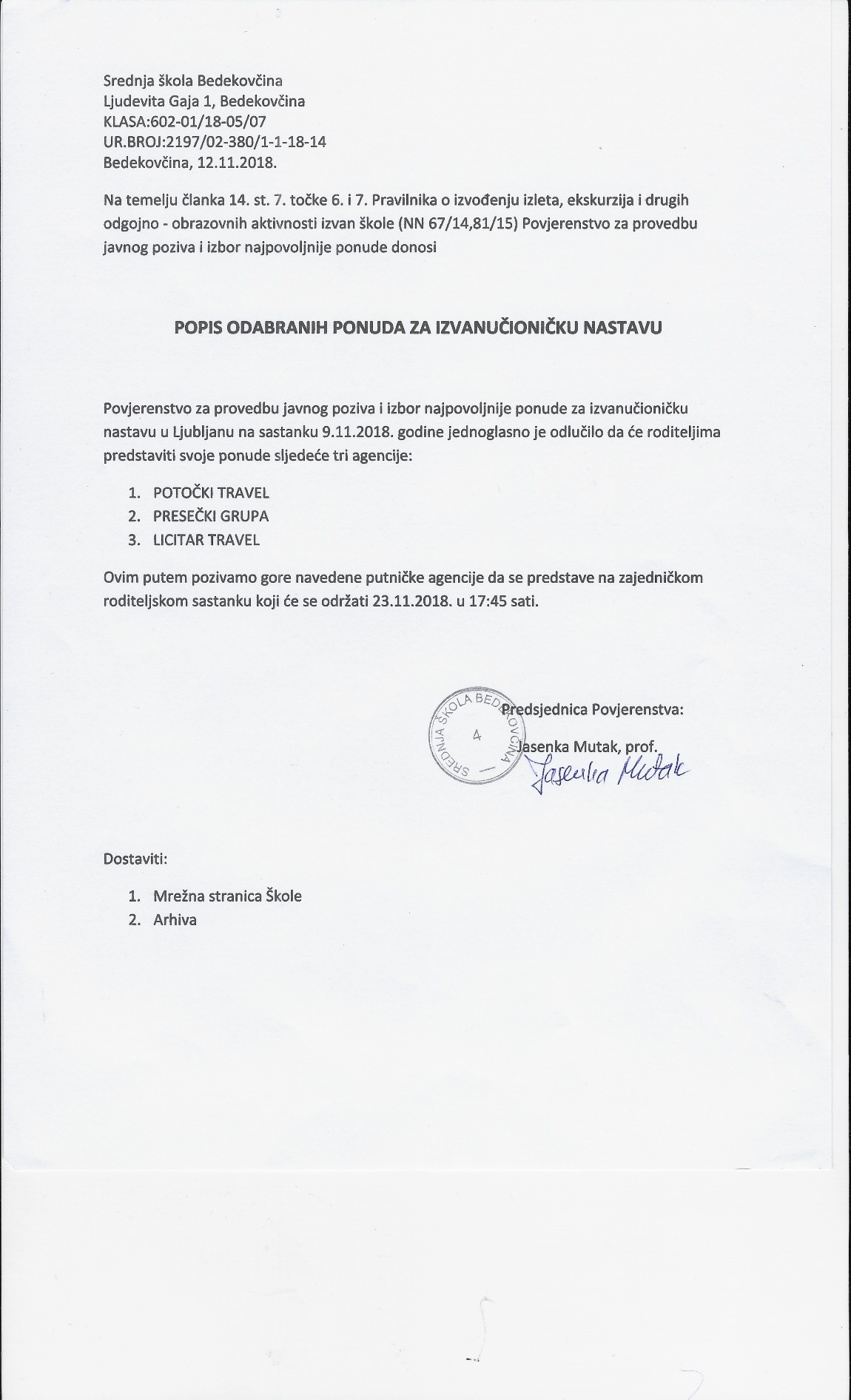 